Поделиться…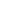 